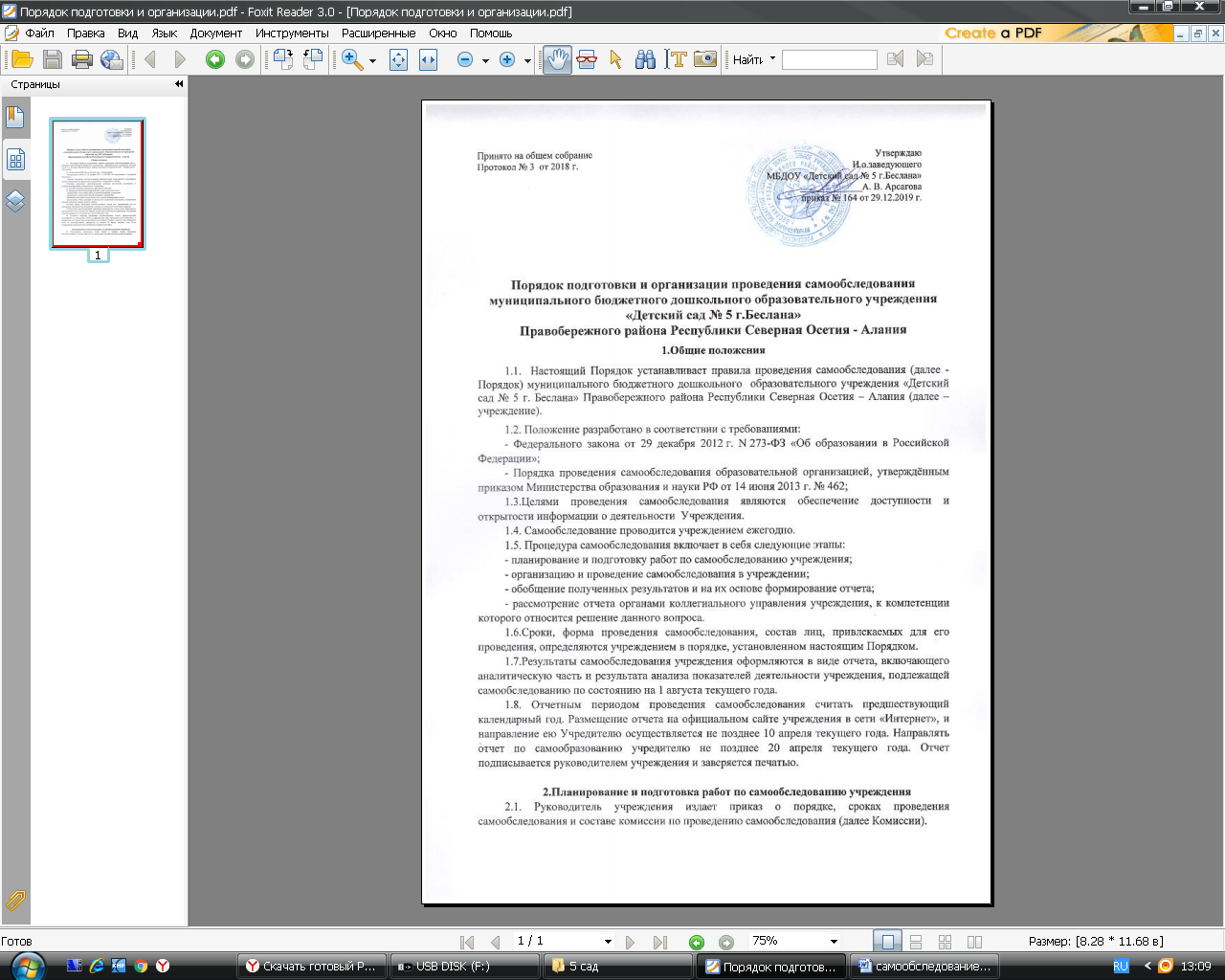 2.2.Председателем Комиссии является руководитель учреждения, заместителем председателя Комиссии является заместитель руководителя.2.3.Для проведения самообследования в состав Комиссии включаются:- представители от других дошкольных образовательных учреждений;- представители коллегиальных органов управления учреждением;- при необходимости представители иных органов и организаций.2.4. При  подготовке к проведению самообследования председатель Комиссии проводит организационное подготовительное совещание с членами Комиссии, на котором:-  рассматривается и утверждается план проведения самообследования;- за каждым членом Комиссии закрепляется направление работы учреждения, подлежащее изучению и оценке в процессе самообследования;- уточняются вопросы, подлежащие изучению и оценке в ходе самообследования;- председателем Комиссии, или уполномоченным им лицом, даётся развёрнутая информация о нормативно-правовой базе, используемой в ходе самообследования, о месте(ах) и времени предоставления членам Комиссии необходимых документов и материалов для проведения самообследования, о контактных лицах;- определяются сроки предварительного и окончательного рассмотрения на Комиссии результатов самоообследования.2.5. Председатель Комиссии на организационном подготовительном совещании определяет:- порядок взаимодействия между членами Комиссии и сотрудниками учреждения в ходе самообследования;- ответственное лицо из числа членов Комиссии, которое будет обеспечивать координацию работы  по направлениям самообследования, способствующее оперативному решению  вопросов, возникающих у членов Комиссии при проведении самообследования;- ответственное лицо за свод и оформление результатов самообследования учреждения в виде отчета, включающего аналитическую часть и результаты анализа показателей деятельности учреждения, подлежащего самообследованию.2.6. В план проведения самообследования в обязательном порядке включается:2.6.1. Проведение оценки: - организации образовательной деятельности, - системы управления учреждения,- содержания и качества подготовки воспитанников, - организации учебного процесса, - качества кадрового, учебно-методического, библиотечно-информационного обеспечения, материально-технической базы,- функционирования внутренней системы оценки качества образования;- медицинского обеспечения учреждения, системы охраны здоровья воспитанников;  - организации питания.2.6.2.Анализ показателей деятельности учреждения, подлежащего самообследованию, устанавливаемых федеральным органом исполнительной власти, осуществляющим функции по выработке государственной политики и нормативно-правовому регулированию в сфере образования.3.Организация и проведение самообследования в учреждении3.1. Организация самообследования в учреждении осуществляется в соответствии с планом по его проведению, принимаемом решением Комиссии.3.2.При проведении самообследования даётся развёрнутая характеристика и оценка  включённых в план самообследования направлений и вопросов.3.3. При проведении оценки и организации образовательной деятельности:3.3.1. Даётся общая характеристика учреждения: -  полное наименование учреждения, адрес, год ввода в эксплуатацию, с какого года находится на балансе Учредителя, режим работы образовательного учреждения;- мощность учреждения: плановая/фактическая;- комплектование групп: количество групп, в них воспитанников; порядок приёма и отчисления воспитанников, комплектования  групп (книга движения воспитанников);3.3.2. Представляется информация о наличии правоустанавливающих документов:- лицензия на право ведения образовательной деятельности (соблюдение сроков действия и контрольных нормативов);- свидетельство о внесении записи в Единый государственный реестр юридических лиц;- свидетельство о постановке на учет в налоговом органе;- Устав дошкольного образовательного учреждения;- локальные акты, определённые Уставом дошкольного образовательного учреждения (соответствие перечня и содержания Уставу учреждения и законодательству РФ, полнота, целесообразность);- свидетельство о государственной регистрации права оперативного управления муниципальным имуществом;-  свидетельство о государственной регистрации права безвозмездного пользования на земельный участок; - наличие санитарно-эпидемиологического заключения на образовательную деятельность;- договор о взаимоотношениях между учреждением и Учредителем;3.3.3.Представляется информация о документации учреждения:- наличие основных федеральных, региональных и муниципальных  нормативно-правовых актов, регламентирующих работу дошкольного образовательного учреждения;- договоры учреждения с родителями (законными представителями);- личные дела воспитанников, Книги движения воспитанников, учёта будущих воспитанников дошкольного образовательного учреждения;- Программа развития учреждения;- образовательные программы;- учебный план учреждения;- календарный учебный график;- годовой план работы учреждения;- рабочие программы (планы воспитательно-образовательной работы) педагогов учреждения (их соответствие основной образовательной программе);- планы работы кружков/студий;- расписание непосредственной образовательной деятельности, режим дня;- отчёты по итогам деятельности учреждения за прошедшие годы;-  акты готовности учреждения к новому учебному году;- номенклатура дел учреждения;- журнал учета проверок должностными лицами органов государственного контроля;- документы, регламентирующие предоставление платных услуг, их соответствие установленным требованиям (если таковые оказываются в Учреждении);3.3.4.Представляется информация о документации учреждения, касающейся трудовых отношений:- книга учёта трудовых книжек работников, личные дела работников;- приказы по личному составу, книга регистрации приказов по личному составу;- трудовые договоры с работниками и дополнительные соглашения к трудовым договорам;- коллективный договор (в т.ч. приложения к коллективному договору);- правила внутреннего трудового распорядка;- штатное расписание учреждения (соответствие штата работников установленным требованиям, структура и штатная численность в соответствии с Уставом);- должностные инструкции работников;- журналы проведения инструктажа.3.4. При проведении оценки системы управления учреждения:3.4.1.Даётся характеристика и оценка следующих вопросов: - характеристика сложившейся в учреждении системы управления;- перечень структурных подразделений учреждения, оценка соответствия имеющейся структуры установленным законодательством об образовании компетенциям образовательной  организации, а также уставным целям, задачам, и функциям дошкольного образовательного учреждения;- органы управления (персональные, коллегиальные), которыми представлена управленческая система учреждения;- режим управления учреждением (в режиме функционирования, в режиме развития, опережающее управление, проектное управление и т.п.); - содержание протоколов органов коллегиального управления учреждения, административно-групповых совещаний при заведующем учреждением;- планирование и анализ учебно-воспитательной работы;- состояние педагогического анализа: анализ выполнения образовательной программы  учреждения, рабочих программ педагогов (планов воспитательно-образовательной работы), рекомендации и их реализация;- каковы приоритеты развития системы управления учреждения;- полнота и качество приказов руководителя дошкольного образовательного учреждения по основной деятельности, по личному составу;- порядок разработки и принятия локальных нормативных актов, касающихся прав и интересов участников образовательных отношений (наличие таковых, частота обновления, принятие новых); 3.4.2. Даётся оценка результативности и эффективности действующей в учреждении системы управления, а именно:- как организована система контроля со стороны руководства учреждения и насколько она эффективна; является ли система контроля понятной всем участникам образовательных отношений;- как организована система взаимодействия с организациями-партнерами (наличие договоров об аренде, сотрудничестве, о взаимодействии, об оказании услуг и т.д.) для обеспечения образовательной деятельности;- какие инновационные методы и технологии управления применяются  в учреждении;-  использование современных информационно-коммуникативных технологий в управлении учреждением;- оценивается  эффективность влияния системы управления на повышение качества образования;3.4.3. Даётся оценка обеспечению координации деятельности педагогической, медицинской и психологической служб учреждения; оценивается состояние коррекционной работы в группах компенсирующей направленности дошкольного образовательного учреждения;3.4.4. Даётся оценка работы психологической службы учреждения: наличие, качество и оценка полноты реализации плана работы с неблагополучными семьями; социальный паспорт учреждения, в т.ч. количество воспитанников из социально незащищённых семей;3.4.5. Даётся оценка организации взаимодействия семьи и учреждения:- организация информирования родителей (законных представителей) воспитанников о правах и обязанностях воспитанников, о правах, обязанностях и ответственности родителей (законных представителей) в сфере образования;- наличие, качество и реализация планов работы и протоколов педагогического совета, родительского комитета групп; общих и групповых родительских собраний; - обеспечение доступности для родителей локальных нормативных актов и иных нормативных документов;- содержание и организация работы сайта учреждения;3.5. При проведении оценки содержания и качества подготовки воспитанников:3.5.1. Анализируются и оцениваются:- Программа развития учреждения;- образовательные программы; характеристика, структура образовательных программ: аналитическое обоснование программ, основные концептуальные подходы и приоритеты, цели и задачи; принципы построения образовательного процесса; прогнозируемый педагогический результат; анализ реализации образовательных программ;- механизмы определения списка методической литературы, пособий, материалов в соответствии с утвержденными федеральными перечнями учебной и методической литературы, рекомендованных или допущенных к использованию в образовательном процессе;3.5.2. Анализируется и оценивается состояние воспитательной работы, в том числе:- характеристика демографической и социально-экономической тенденции развития территории;- анализ качественного, социального состава родителей, характеристика семей (социальный паспорт общеобразовательного учреждения);- даётся характеристика системы воспитательной работы учреждения (является ли воспитательная работа системой, а не формальным набором мероприятий; какие из направлений воспитательной работы реализуются в учреждении; наличие специфичных именно для данного учреждения, форм воспитательной работы);- мероприятия, направленные на повышение эффективности воспитательного процесса, проводимые учреждением совместно с учреждениями культуры;- создание развивающей среды в учреждении: наличие игровых уголков и уголков природы в соответствии с требованиями программ дошкольного образования;- обеспеченность игрушками, дидактическим материалом; соответствие требованиям к оснащению и оборудованию кабинетов;- результативность системы воспитательной работы; 3.5.3. Проводится анализ  работы по изучению мнения участников образовательных отношений о деятельности учреждения, в том числе:- изучение мнения участников образовательных отношений об образовательном учреждении, указать источник знаний о них;- анализ запросов потребителей образовательных услуг, пожеланий родителей (законных представителей) воспитанников, других заинтересованных лиц;- анализ используемых методов (анкетирование, собеседование, тестирование, другие) для сбора информации о мнениях участников образовательных отношений, периодичность использования таких методов;- применение для получения обратной связи таких форм как форум на сайте образовательного учреждения, интервьюирование, «Телефон доверия», «горячая линия», «День открытых дверей» и другие); анализ полученных таким образом сведений о качестве подготовки и уровне развития воспитанников, условиях обучения и т.д.;- меры, которые были предприняты по результатам опросов участников образовательных отношений и оценка эффективности подобных мер;3.5.4. Проводится анализ  и даётся оценка качеству подготовки воспитанников, в том числе:- число воспитанников, для которых учебный план является слишком сложным полностью или частично (необходимо указать с чем конкретно не справляются воспитанники); - соответствие содержания, уровня и качества подготовки выпускников требованиям ФГОС;- достижения воспитанников по сравнению с их первоначальным уровнем; - достижение целевых ориентиров дошкольного образования в соответствии с требованиями федерального государственного образовательного стандарта;3.6. При проведении оценки организации учебного процесса анализируются и оцениваются: -  учебный план учреждения, его структура, характеристика; выполнение; - анализ нагрузки  воспитанников; - календарный учебный график учреждения;- расписание непосредственной образовательной деятельности;- анализ форм работы с воспитанниками, имеющими особые образовательные потребности;- соблюдение принципа преемственности обучения в возрастных группах;- организация обучения по адаптивным программам (коррекционного) обучения;- деятельность по формированию положительной мотивации обучения, развитию познавательной активности и интересов воспитанников;- создание максимально благоприятных условий для развития способностей, учёт возрастных, индивидуальных особенностей и потребностей воспитанников.3.7. При проведении оценки качества кадрового обеспечения анализируется и оценивается:- профессиональный уровень кадров: количество педагогических работников, имеющих высшее (среднее специальное) образование, без педагогического образования; количество педагогических работников с высшей, первой квалификационной категорией, не имеющих квалификационной категории; стаж работы (до 5 лет, 10 лет, 15 лет, свыше 15 лет, от 50 до 55 лет, старше 55 лет); своевременность прохождения повышения квалификации;- количество педагогических работников, обучающихся в ВУЗах, имеющих учёную степень, учёное звание, государственные и отраслевые награды; - доля педагогических работников (%), работающих на штатной основе;- доля педагогических работников, имеющих базовое специальное  (дошкольное) образование;- движение кадров за последние пять лет;- возрастной состав;- работа с молодыми специалистами (наличие нормативных и отчетных документов);- творческие достижения педагогов;- система работы по повышению квалификации и переподготовке педагогических работников и ее результативность; формы повышения профессионального мастерства;- укомплектованность учреждения кадрами; - потребность в кадрах (сумма вакансий, планируемой убыли работников и количества планируемого увеличения штатов);- порядок установления заработной платы работников учреждения, в т. ч. надбавок к должностным окладам, порядка и размеров, стимулирующих выплат; заработная плата педагогических работников с учётом стимулирующей части оплаты труда (min-max);- состояние документации по аттестации педагогических работников: нормативные документы, копии документов о присвоении категории; записи в трудовых книжках.3.8. При проведении оценки качества учебно-методического обеспечения анализируется и оценивается: - система методической работы учреждения (даётся её характеристика);- оценивается соответствие содержания методической работы задачам, стоящим перед учреждением, в том числе в образовательной программе;- вопросы методической работы, которые ставятся и рассматриваются руководством учреждения, педагогическим советом, в других структурных подразделениях;- наличие методического совета и документов, регламентирующих его деятельность (положение, перспективные и годовые планы работы, анализ их выполнения);- формы организации методической работы;- содержание экспериментальной и инновационной деятельности (протоколы заседаний, решения экспертного совета) документация, связанная с этим направлением работы;- влияние осуществляемой методической работы на качество образования, рост методического мастерства педагогических работников;- работа по обобщению и распространению передового опыта;- наличие в дошкольном образовательном учреждении публикаций методического характера, материалов с обобщением опыта работы лучших педагогических работников (указать конкретно);-  использование и совершенствование образовательных технологий, в т. ч. дистанционных (оказание практической помощи педагогическим работникам по внедрению новых технологий и методик в учебный процесс); - количество педагогических работников учреждения, разработавших авторские программы, утверждённые на федеральном и региональном уровнях.3.9. При проведении оценки качества библиотечно-информационного обеспечения анализируется и оценивается:- обеспеченность учебно-методической и художественной литературой;- наличие в учреждении библиотеки (нормативные документы, регламентирующие её деятельность);- общее количество единиц хранения фонда библиотеки;- обеспечено ли учреждение современной информационной базой (локальная сеть, выход в Интернет, электронная почта, электронный каталог, медиатека, электронные учебники и т.д.);- востребованность библиотечного фонда и информационной базы;- наличие сайта учреждения (соответствие установленным требованиям, порядок работы с сайтом), количественные характеристики посещаемости, форум;- обеспечение открытости и доступности информации о деятельности учреждения для заинтересованных лиц (наличие информации в СМИ, на сайте образовательного учреждения, информационные стенды (уголки), выставки, презентации и т.д.);3.10. При проведении оценки качества материально-технической базы анализируется и оценивается: 3.10.1. Состояние и использование материально-технической базы, в том числе:- уровень социально-психологической комфортности образовательной среды;- соответствие лицензионному нормативу по площади на одного обучающегося;- площади, используемых для образовательного процесса (даётся их характеристика);- сведения о наличии зданий и помещений для организации образовательной деятельности; состоянии и назначение зданий и помещений, их площадь; - сведения о количестве и структуре технических средств обучения и т.д;- сведения об обеспеченности мебелью, инвентарём, посудой;- данные о проведении ремонтных работ в дошкольном образовательном учреждении (сколько запланировано и освоено бюджетных (внебюджетных) средств);- сведения об основных позитивных и негативных характеристиках в материально-техническом оснащении образовательного процесса;- меры по обеспечению развития материально-технической базы;-  мероприятия по улучшение условий труда и быта педагогов.3.10.2.Соблюдение в учреждении мер противопожарной и антитеррористической безопасности, в том числе:- наличие автоматической пожарной сигнализации, средств пожаротушения, тревожной кнопки, камер слежения, договоров на обслуживание с соответствующими организациями;- акты о состоянии пожарной безопасности;- проведение учебно-тренировочных мероприятий по вопросам безопасности.3.10.3. Состояние территории учреждения, в том числе:- состояние ограждения и освещение участка;- оборудование хозяйственной площадки, состояние мусоросборника.3.11. При оценке качества медицинского обеспечения учреждения, системы охраны здоровья воспитанников анализируется и оценивается:- медицинское обслуживание, условия для оздоровительной работы (наличие в учреждении лицензированного медицинского кабинета; договор с территориальным лечебно-профилактическим учреждением о порядке медицинского обслуживания воспитанников и сотрудников);- наличие медицинского кабинета, соответствие его СанПиН;- регулярность прохождения сотрудниками учреждения медицинских осмотров;- анализ заболеваемости воспитанников;- сведения о случаях травматизма, пищевых отравлений среди воспитанников;- выполнение предписаний надзорных органов;- соблюдение санитарно-гигиенического режима (состояние помещений, режим проветривания, температурный режим, водоснабжение и т.д.);- защита воспитанников от перегрузок, работа по созданию условий для сохранения и укрепления здоровья воспитанников (какими нормативными и методическими документами руководствуется дошкольное образовательное учреждение в работе по данному направлению);- сбалансированность расписания с точки зрения соблюдения санитарных норм организации образовательной деятельности с детьми, обеспечивающих смену характера деятельности воспитанников;- использование здоровьесберегающих технологий, отслеживание их эффективности (показать результативность, в т.ч. динамику состояния здоровья); - система работы по воспитанию здорового образа жизни;- динамика распределения  воспитанников по группам здоровья; - понимание и соблюдение воспитанниками здорового образа жизни (наличие мероприятий, программ, обеспечивающих формирование у воспитанников навыков здорового образа жизни, работа по гигиеническому воспитанию);- объекты физической культуры - собственные (крытые, открытые, какова их площадь); арендуемые (что, на какой срок, наличие договоры); их использование в соответствии с расписанием;- состояние службы психолого-педагогического сопровождения в дошкольном образовательном учреждении;- мероприятия по предупреждению нервно-эмоциональных и физических перегрузок у воспитанников. 3.12. При оценке качества организации питания  анализируется и оценивается:- наличие собственного пищеблока;- работа администрации по контролю за качеством приготовления пищи;- договоры с различными организациями о порядке обеспечения питанием воспитанников и сотрудников (с кем, на какой срок, реквизиты правомочных документов);- качество питания: калорийность, сбалансированность (соотношение белков/жиров/углеводов), соблюдение норм питания; разнообразие ассортимента продуктов; витаминизация, объём порций, наличие контрольного блюда; хранение проб (48 часовое); объём порций; использование йодированной соли; соблюдение питьевого режима;- наличие необходимой документации: приказы по организации питания, наличие графика получения питания, накопительная ведомость, журналы бракеража сырой и готовой продукции; 10-ти дневное меню, картотека блюд; таблицы: запрещённых продуктов, норм питания; - создание условий соблюдения правил техники безопасности на пищеблоке;- выполнение предписаний надзорных органов.3.13. При проведении оценки функционирования внутренней системы оценки качества образования:3.13.1. Анализируется и оценивается:- наличие документов, регламентирующих функционирование внутренней системы оценки качества образования;- наличие ответственного лица – представителя руководства учреждения, ответственного за организацию функционирования внутренней системы оценки качества образования (приказ о назначении, регламент его работы – положение, порядок);- план работы учреждения по обеспечению функционирования внутренней системы оценки качества образования и его выполнение;- информированность участников образовательных отношений о функционировании внутренней системы оценки качества образования в учреждении;- проводимые мероприятия внутреннего контроля в рамках функционирования внутренней системы оценки качества образования;- проводимые корректирующие и предупреждающие действия в рамках функционирования внутренней системы оценки качества образования.3.14. Анализ показателей деятельности учреждения, подлежащего самообследованию, устанавливаемых федеральным органом исполнительной власти, осуществляющим функции по выработке государственной политики и нормативно-правовому регулированию в сфере образования.Данный анализ выполняется по форме и в соответствии с требованиями установленными федеральным органом исполнительной власти, осуществляющим функции по выработке государственной политики и нормативно-правовому регулированию в сфере образования.4.Обобщение полученных результатов и формирование отчета4.1. Информация, полученная в результате сбора сведений в соответствии с утверждённым планом самообследования, членами Комиссии  передаётся лицу, ответственному за свод и оформление результатов самообследования учреждения, не позднее чем за три дня до предварительного рассмотрения на Комиссии результатов самообследования.4.2. Лицо ответственное, за свод и оформление результатов самообследования учреждения, обобщает полученные данные и оформляет их в виде отчёта, включающего аналитическую часть и результаты анализа показателей деятельности учреждения, подлежащего самообследованию  (далее Отчёт).4.3. Председатель Комиссии проводит заседание Комиссии, на котором происходит предварительное рассмотрение Отчёта: уточняются отдельные вопросы, высказываются мнения о необходимости сбора дополнительной информации, обсуждаются выводы и предложения по итогам самообследования.4.4. С учётом поступивших от членов Комиссии предложений, рекомендаций и замечаний по Отчёту председатель Комиссии назначает срок для окончательного рассмотрения Отчёта. 4.5. После окончательного рассмотрения результатов самообследования итоговая форма Отчёта направляется на рассмотрение органа коллективного управления учреждения, к компетенции которого относится решение данного вопроса.5. Ответственность5.1. Заместитель руководителя учреждения, педагогические работники несут ответственность за выполнение данного Положения в соответствии требованиями законодательства.5.2. Ответственным лицом за организацию работы по данному Порядку является руководитель учреждения или уполномоченное им лицо.